执行蒙特利尔议定书多边基金执行委员会	第八十三次会议2019年5月27日至31日，蒙特利尔多边基金可能采取的性别政策要素 (第81/7(e)号决定)背    景在第81次会议上，执行委员会审议了高级监测和评价干事编写的关于评价将性别观点主流化纳入《蒙特利尔议定书》项目和政策的研究报告。在讨论中，委员们确认将性别观点纳入多边基金活动主流的重要性，并特别注意到，所有执行机构都有自己的性别政策；基金文件中很少具体提到性别问题；在设计由基金资助的项目时，通常没有考虑到性别观点主流化的问题。委员们还指出，由于基金没有制定性别政策，对已核准项目采用对性别问题有敏感认识的方法就更加困难了。这促使有人提议制定一项性别政策，其中应考虑到其他组织现有政策，广泛借鉴执行机构的经验，避免产生全新的责任和义务。随后，执行委员会除其他外，请秘书处为第83次会议编写一份讨论文件，概述多边基金可采取的性别政策之可能目标和要素，考虑到双边和执行机构的政策、通过区域网络会议从各国臭氧机构收到的意见及其他相关信息(第81/7(e)号决定)。根据第81/7(e)号决定采取的行动本文件是根据第81/7(e)号决定编写的。为编写该文件，秘书处汲取了第81次会议上提交的关于性别观点主流化的研究报告所载信息，并在机构间协调会议 (IACM) 期间，通过与双边机构和执行机构的协商收集了更多信息。该文件还考虑了出席区域网络会议的国家臭氧干事对多边基金可采取的性别政策的要素和预期之反馈意见。本文件附件一载有环境署在区域网络会议上就此事项收集的信息。在机构间协调会议期间，各机构提供了有关其性别政策的最新情况，以及这些政策如何应用于多边基金项目。工发组织提到该组织正在更新其供资项目的性别政策指南，以便根据联合国全系统行动计划，包括明确规定甄别的性别平等标码，但由于缺乏资源，如何跟踪执行情况是一项挑战。环境署表示，性别问题已被列入臭氧干事网络会议的议程；环境署正专门为制冷和空调维修部门的妇女编写出版物，而在这些部门，妇女任职不足；还在努力确保妇女技术专家代表公平参加会议。开发署表示，执行其总体性别政策的经费，由分配给项目的捐助方(如全球环境基金)提供；多边基金资助项目下有针对性的性别平等主流化活动需要考虑基金提供类似拨款。世界银行是通过国家框架实施其整体性别政策的，并将该政策纳入机构的环境和社会保障框架。加拿大、德国和日本的双边机构报告说，其政府一级制定了性别政策；然而，对多边基金资助的项目并无特别的性别政策。在讨论中，双边和执行机构还强调，有必要确定性别政策的目标，描述各机构在项目中使用性别平等标识时如何整齐划一的方法，以及确定报告和监测的方法。还应考虑到执行这一政策可能需要潜在的额外资源。导      言1995年在北京举行的第四次妇女问题世界会议强调了将性别观点纳入主流的概念。该观点被纳入《北京行动纲要》，随后成为联合国政策和方案的重要组成部分。联合国可持续发展目标的目标5是实现性别平等和增强妇女权能。将性别平等观念纳入主流，是评估在所有领域和所有级别的任何计划采取的行动，包括立法、政策或方案，对妇女和男子影响的过程，这是将妇女和男子的关注事项和经验视为在所有政治、经济和社会领域设计、执行、监测和评价各项政策和方案的一个不可或缺部分的战略，其结果是使妇女和男子平等受益，并使不平等现象不会长久持续下去。虽然性别平等本身是一项可持续发展目标，但也是实现所有其他可持续发展目标的一个决定因素。在这一日益得到关注的性别问题框架内，有必要确保在采取逐步淘汰受控物质的项目干预措施时，考虑到推动性别平等的目标和行动，从而强调促进性别平等的政策和战略。多边基金资助的项目由双边和执行机构实施。四个执行机构制定了符合联合国准则及其各自总体任务的强有力的性别政策；双边机构各自政府也都有全面的性别政策，但该政策通常并不专门适用于多边基金资助的项目，双边机构仰赖其执行伙伴(即四个执行机构)确保在项目干预期间，执行性别政策。因此，在项目干预的背景下(从开始到结束)，每个执行机构都有责任考虑到如何使性别问题与该组织的任务相关联，并与具体涉及《蒙特利尔议定书》及其多边基金的任务和总体政策相一致。各执行机构的整体性别政策汇总见表1所示。表1.  执行机构的整体性别政策据研究报告期间收集的信息、执行机构进行的性别分析以及用作参考的其他相关材料，人们发现，按照《蒙特利尔议定书》规定开展的逐步淘汰受控物质的活动和项目具有独具一格的特征，这些均有助于应对多边基金支助项目中的性别平等和支持增强妇女权能方面的挑战。这些挑战概述如下:《蒙特利尔议定书》案文中没有具体提到性别问题，而这往往是将性别问题纳入其进程主流的起点，特别是对于多边基金支持的遵守《议定书》的项目而言；多边基金的任务是向第5条国家提供技术和财政援助，仅用于按照商定的时间表逐步淘汰受控物质的使用，以使这些国家遵守其在《蒙特利尔议定书》中的义务；虽然性别问题不仅仅被定义为妇女问题，但在《蒙特利尔议定书》三个重要干预领域：泡沫、制冷和空调行业淘汰项目相关技术领域，妇女任职往往不足(例如，制造设施工作人员、项目技术顾问)。其原因有文化背景，包括对妇女在传统上由男性主导领域工作，存在偏见和陈规定型观念；目前，多边基金项目周期没有明确谈及和考虑到性别平等问题和可能的切入点。项目设计中很少顾及性别问题，也很少将其作为项目报告框架的一部分提出报告。让妇女作为执行者(如，作为培训者)或受益者(如，维修技术人员)参与项目相关活动的努力也有限；项目利益攸关方在与性别相关的胜任能力有限，导致其对项目制定和执行过程中性别平等和性别观点主流化的重要性等概念缺乏理解；以及尽管国家政策框架有望为性别观点主流化提供理想的背景，但文化和体制障碍可能会阻止这样做，并降低其有效性。执行委员会根据其任务权限，在审议多边基金可能采取的性别政策时，有必要考虑到上述挑战和制约因素。目标和目的在决定一项适当的政策框架、以确定任务权限并支持确保将性别观点纳入基金支助项目执行工作的主流时，必须明确界定性别政策的目标：打算实现什么，包括统一各机构在项目中使用性别平等标识的办法，以及报告和监测的方法。多边基金可采取的性别政策的目标是，加强对双边和执行机构努力的支持，确保以可持续的方式，按照各机构的性别政策，将性别问题纳入项目的编制和执行，以便:确定将采取行动的范围和方法，将性别观点纳入主流，促进在查明、设计、执行、监测和评价基金支助的项目时，参照每个双边和执行机构的现有性别政策，采取对性别问题有敏感认识的办法；制定从项目编制到项目执行均纳入性别观点的指标；开发性别问题监测和报告机制，包括具体的、可衡量目标。多边基金性别政策的关键要素考虑到面临的挑战和制约因素，必须确定性别观点主流化政策的目标，制定双边和执行机构在项目中统一使用性别平等标识的方法以及报告和监测方法。例如，在最初的项目确定和规划阶段进行性别分析，收集有助于确定切实可行的优先事项和目标信息，改进按性别分列的数据收集以及项目利益攸关方之间的协调，这些都将为促进利益攸关方参与的活动奠定基础，促进妇女参与决策进程，便利对性别观点的监测和评价。在执行机构现有政策的基础上，多边基金性别政策需要考虑的关键因素不妨包括:基线评估(即收集按性别分列的数据)，即评估目前正在为解决《蒙特利尔议定书》项目中的性别平等问题做了什么，存在哪些主要挑战和机遇，包括查明切入点；项目和方案的设计应包括有针对性的活动和要素，以克服因性别而产生的障碍和制约因素，包括最低标准和指标；以及加强项目审查进程，鼓励执行整体性别平等政策。表2汇总了可能采取的性别政策的潜在内容和结构，并注意到上文查明的关键要素。表2.   多边基金项目性别观点主流化政策的关键要素建    议建议执行委员会不妨:注意到UNEP/OzL.Pro/ExCom/83/45号文件所载多边基金可能采取的性别政策的要素；鼓励双边和执行机构在编制和执行多边基金资助的项目时应用其整体性别政策；以及请秘书处与双边和执行机构协商，编写一份文件供第84次会议审议，提出关于多边基金支持项目的性别观点主流化政策草案，以及如何落实这一政策。附   件   一区域网络会议中的性别观点主流化讨论 
(环境署提供的信息) 非洲英语区臭氧干事网络会议， 2019年2月法国巴黎会议编写了一份陈述报告，与非洲英语区网络各国臭氧干事就性别观点主流化进行了讨论。会议了解到执行委员会第81次会议关于将性别观点纳入《蒙特利尔议定书》项目和政策讨论的主流，以及第81/7号文件决定，并就多边基金可能采取的性别政策征求了他们的意见。秘书处将为第83次会议编写一份讨论文件，概述多边基金可能采取的性别政策的可能目标和要素，同时考虑到双边和执行机构的政策以及从国家臭氧办事处收到的意见和其他相关信息。关于如何将性别层面纳入《蒙特利尔议定书》项目和政策的意见和建议：有必要让利益攸关方树立对性别观点主流化的认识，并就此进行培训和能力建设促进和激励妇女更感兴趣地参与科学和技术课程，包括制冷和空调领域，例如关于促进妇女接受制冷领域教育的“制冷领域妇女”倡议促进妇女参与所有与《蒙特利尔议定书》有关的国家级讲习班，包括能力建设活动和技术讲习班应提供多边基金项目相关活动的性别统计数据在执行机构一级，执行机构和性别问题顾问或协调人之间应在项目准备阶段开展协作欧洲和中亚臭氧干事会议， 2018年10月土耳其安塔利亚高级监测和评价干事正在进行关于评价将性别观点主流化纳入《蒙特利尔议定书》项目和政策的研究报告(第81/7号决定)，执行委员会请双边和执行机构考虑研究报告中关于评价将性别观点主流化纳入《蒙特利尔议定书》项目和政策的信息，并酌情将各自机构的性别政策应用于多边基金下核准的项目和活动。要求环境署通过区域网络会议向《蒙特利尔议定书》干事通报关于性别观点主流化和第81/7号决定的讨论，并就多边基金可能采取的性别政策征求他们的投入意见。秘书处将为第83次会议编写一份讨论文件，概述多边基金可能采取的性别政策的可能目标和要素，同时考虑到双边和执行机构的政策、从国家臭氧办事处收到的意见和其他相关信息。此前，开发署已将与性别问题有关的会议纳入其经济转型国家项目会议的议程(由全球环境基金供资)， 2016年11月，在基希讷乌和贝尔格莱德举行的非洲经委会网络专题会议上做了与性别问题有关的发言。与会者对用于描述项目性别敏感性的术语进行简短审查，这些术语从无视性别差异、不分性别到对性别问题有敏感认识、促进性别平等、改变性别问题的局面以及性别观点主流化不等，大家还讨论了如何给《蒙特利尔议定书》项目分类，以及如何将性别层面纳入今后提交的项目。相关文件都存在会议U盘中，已于会议最后一天分发，其中包括:联合国环境署《2015年性别平等与环境——政策和战略》英文版联合国环境署《2016年全球性别与环境展望》英文版联合国妇女署、世行、开发署、联合国环境署《农业生产力性别差距成本》英文版粮农组织、开发署、联合国环境署《2013年性别敏感降排指导说明》英文版联合国环境署《2007年性别行动计划》英文版工发组织《性别观点主流化指南——2015年蒙特利尔议定书项目》英文版开发署通报了一名性别问题专家正在进行的研究，该专家审查了三个区域(并不属于非洲经委会)泡沫、制冷和空调及维修行业的性别观点主流化状况。据商定，该项研究的报告和建议将与网络国家分享，开发署和环境署将安排一次网上研讨会，通报这项研究的结果。还商定在即将举行的非洲经委会会议上，由一名性别问题专家为《蒙特利尔议定书》干事们举办一次培训班。各网络国家为向关于将性别观点纳入《蒙特利尔议定书》项目和政策主流研究报告提供投入，将向环境署和臭氧行动机构提交信息，说明其各自国家目前就如何处理性别观点主流化的，并就将性别层面纳入《蒙特利尔议定书》项目和政策提出想法，供其汇编。《蒙特利尔议定书》干事欢迎“妇女参与制冷领域”的倡议，并询问国际制冷协会关于促进在制冷领域为妇女提供教育的倡议的状况。拉丁美洲臭氧干事网络会议， 2019年2月法国巴黎与会者主要就把性别问题纳入制冷和空调维修行业主流进行了辩论。一些国家对获得额外资金才能了解国家现实状况一事表示关切，因为在这一领域很难找到女性工作人员。而其他案例表明，有些国家已经取得了一些进展，如尼加拉瓜、秘鲁、乌拉圭和委内瑞拉。在这些国家开展的活动如下：为制冷行业技术妇女和教师提供的专门课程优先交付用于良好做法的工具和设备与社会发展部合作，吸引更多妇女在该行业工作为管理维修车间的妇女开设制冷剂管理课程根据参加气候变化性别政策培训班的一名学员的经验，与会者一致认为，应当理解国家一级性别平等观点和联合国的提议，从而能够制定出适合不同国家国情的行动。加勒比臭氧干事网络会议， 2019年2月法国巴黎区域网络协调员介绍了8109号文件所载研究报告的结论和建议摘要，并向网络成员提供了工发组织的《蒙特利尔议定书项目性别观点主流化指南》；根据研究报告的建议，这一主题将继续纳入网络会议。东南亚臭氧干事网络会议， 2019年2月法国巴黎关于性别观点主流化的讨论被列入2019年2月在法国巴黎并行召开的东南亚网络会议的议程。讨论摘要如下:多边基金研究报告项下正在开展活动，以评估将性别观点纳入《蒙特利尔议定书》项目和政策主流各国提交的报告，说明在执行《蒙特利尔议定书》期间，如何顾及性别观点主流化的，这也是各国陈述的部分内容，其中包括：会议/讲习班/研讨会：优先考虑女性技术人员和干事参与，并鼓励女性参加制冷和空调培训讲习班和执法培训讲习班在组织和协会的代表权：一些国家已认可女性培训师为认证方案的主培训师。鼓励妇女参与决策和执行过程。一些国家还为男子和妇女提供了决定消耗臭氧层物质指导委员会成员人选的平等机会提高认识：国家臭氧机构表示，该机构将鼓励更多妇女参与制冷和空调提高认识活动。通过这样做，女性能够评估自己进入制冷和空调行业的前景建议各国将性别观点主流化纳入国家臭氧机构日常运作和所有与《蒙特利尔议定书》有关的活动太平洋岛屿臭氧干事网络会议， 2018年9月泰国曼谷关于性别观点主流化的首次讨论：关于性别观点主流化的讨论被列入2018年9月在泰国曼谷举行的太平洋岛屿网络会议的议程。讨论摘要如下：多边基金研究报告项下正在开展活动，以评估将性别观点主流化纳入《蒙特利尔议定书》项目和政策邀请执行环境署(与联合国妇女署合作)关于妇女参与制冷和空调行业的全球倡议，以鼓励和激励妇女考虑入职该行业，并支持妇女在这一快速增长和重要的行业走上职业道路讨论了如下鼓励妇女入职制冷和空调行业的适当方法：与当地技术机构联络，推动为妇女提供制冷和空调课程探索和促进为妇女提供奖学金等奖励方案让妇女们参加各种会议和协商通过有效宣传战略，包括使用社交媒体，改变心态，向妇女传播信息与本国、区域或国际从事同一行业的其他妇女进行联络，例如https://www.womeninhvacr.org/研究可能的伙伴关系，以促进妇女从事制冷和空调行业职业鼓励各国在制定项目和报告活动时考虑性别平衡问题，包括说明参加会议和培训的女性人数。与会者还一致认为，有必要在区域太平洋岛屿国家氟氯烃淘汰管理计划第二阶段反映出性别问题关于性别观点主流化的后续讨论：关于性别观点主流化的后续讨论被列入2019年2月在法国巴黎并行召开的太平洋岛屿国家网络会议的议程。讨论摘要如下:各国提交的报告，说明在执行《蒙特利尔议定书》期间，如何顾及性别观点主流化的，这也是各国陈述的部分内容，其中包括:会议/讲习班/研讨会：一些国家臭氧机构报告说，该机构鼓励更多妇女参加会议/讲习班/研讨会，例如，关于维修制冷和空调设备良好做法的培训以及执法培训。国家臭氧机构探索了与当地妇女非政府组织和学校建立伙伴关系的机会，以帮助影响更多妇女参加制冷和空调课程在组织和协会的代表权：在制冷和空调协会和消耗臭氧层物质国家指导委员会中，有组织和工作单位的妇女代表。有一个国家指派了一名女性制冷和空调培训师担任制冷和空调协会秘书提高认识和决策：国家臭氧机构与不同的当地妇女团体联络，就不同的制冷剂和新兴技术开展教育，相信培训结束后，最有可能做出采购最佳制冷或空调设备最终决定的，是这个家庭中的妇女最后，要求太平洋岛屿国家在报告项目执行进展时，开始收集和报告男女参与者的分类数据南亚臭氧干事网络会议， 2019年2月法国巴黎关于性别观点主流化的讨论被列入2019年2月在法国巴黎并行举行的南亚网络会议的议程。讨论的一些主要项目是:与会各方确认，需要做出更多努力，将性别观点主流化纳入南亚网络《蒙特利尔议定书》项目各方将努力从南亚地区了解环境署臭氧行动的“妇女参与制冷和空调”倡议的情况通过一些项目活动报告表格，也可以开始报告与会者和外联活动按性别分列的数据未来的南亚网络会议将具体讨论如何为执行《蒙特利尔议定书》项目，制定性别观点主流化和外联的战略西亚臭氧干事网络会议， 2018年法国巴黎在去年第一次区域间网络会议全体会议上就提出过制冷和空调行业的妇女问题，在此基础上，该网络简要思考了如何应对挑战以及做些什么才能促进妇女更多地参与维修行业。据此，科威特接受了挑战，并为感兴趣的妇女提供了便利。科威特在国家一级做出努力，促进妇女参与制冷空调行业，结果有几名妇女接受了制冷空调良好做法的培训，一名妇女获得了F-气体法规颁发的证书。2019年2月18日在巴黎举行的第二次区域间会议全体会议上，分享了后者的经验，该区域的其他几位妇女表示有兴趣走同样的道路。西亚人士注意到，就国家臭氧机构的机构而言，整个区域都具有某种性别平衡。补充信息制冷和空调行业的妇女：个人经历和成就(预计完成日期：2019年6月)制冷和空调对我们的健康、营养、舒适和幸福至关重要。从防止食物浪费到保存疫苗，从医院的空调到我们的家庭，我们越来越依赖制冷带给我们的进展。然而，在世界各地，这一行业一直是男性占主导地位的工作环境。这个快速增长的行业可以为男性和女性提供广泛的有趣且令人满意的职业。环境署臭氧行动与妇女署合作，编制了一本小册子，以提高对妇女可获得机会的认识，突出妇女在该行业工作的特殊经验和实例，并认可她们的成功。了解这些经历和现有的机会，可鼓励和激励其他妇女考虑类似的职业，并支持女孩走上这个快速发展的重要行业的职业道路。这本小册子汇集了在制冷和空调行业工作的妇女的短篇故事，解释了她们的动机、培训和教育、她们可能面临的挑战、她们的经历以及她们工作生活的日常细节。所有呈文均视需要进行了审查和翻译。所有已获接受的呈文，来自全球100多名妇女，已汇编成正式出版物，并通过了环境署内部审查机制。目前正对该文件进行统一用语的专业编辑。设计和排版也在进行中。这本小册子一旦完成，将提供给《蒙特利尔议定书》广泛的利益攸关方以及制冷空调界。联合国联合国EP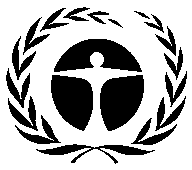 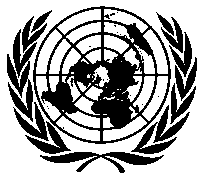 联合国环境规划署Distr.GENERALUNEP/OzL.Pro/ExCom/83/457 May 2019CHINESEORIGINAL: ENGLISH机     构与多边基金支助项目有关的性别政策开发署开发署性别平等战略(2014-2017年)概述了该组织对促进性别平等和增强妇女权能的承诺。开发署将这些应用于项目评估过程；对任何与性别有关投资的结果，均使用性别平等标识跟踪系统；注重成果的年度报告包括关于性别观点的一节环境署《2014-2017年性别平等与环境政策和战略》侧重于在该组织的方案和业务领域促进社会保障工发组织工发组织《2016-2019年性别平等和增强妇女权能战略》，该战略促使制定了关于2015年之《蒙特利尔议定书》项目性别观点主流化指南，其目标是“帮助工发组织参与《蒙特利尔议定书》干预措施的工作人员，以及国家和地方对口单位、机构、国际和私营部门伙伴和专家在其工作中应用性别观点，更具体而言，将性别观点纳入整个项目周期的主流”世界银行世界银行集团性别战略：《性别平等、减贫和包容性增长，2015年》。该战略适用于所有业务层面，包括多边基金资助的项目，并通过国家伙伴关系框架执行，该战略进行性别评估并提出报告，传播调查结果和结论，并查明促进性别平等的行动，并建议作为世界银行对该国援助战略的一部分要      素说        明导      言介绍多边基金的任务、制约因素概述、为什么必须在多边基金资助的项目中执行性别观点主流化政策，并界定这项政策适用于谁宗旨和目标促进在由多边基金资助的项目的编制和执行中，将性别观点纳入主流[或包括性别平等和增强妇女权能]，与各执行机构的性别政策保持一致指导原则确保将性别问题和办法纳入项目提案的设计和执行查明战略切入点，促进将性别观点纳入所有项目的主流加强多边基金的报告和监测系统，包括跟踪和报告性别观点主流化活动的结果可能的行动将性别问题纳入项目的设计和执行更新和修订关于个别和多年项目的项目编制和提交付款申请的指南，以及基金秘书处编写的其他相关指南，以纳入性别考量在多年期协定中包括一个针对性别问题目标的章节能力建设将性别观点主流化纳入国家臭氧干事网络会议议程鼓励双边和执行机构延揽性别问题顾问和性别问题协调人参与项目的设计和执行邀请第5条国家考虑将其国家性别政策纳入在多边基金下提交的项目提案一旦执行委员会通过了性别观点主流化政策，即制定该政策指南改进报告和监测系统，以跟踪和报告性别问题 更新报告格式，根据项目类型(如体制建设、投资项目、技术援助/培训方案)纳入性别观点主流化的具体量化指标包括一项新的可衡量业绩指标，供双边和执行机构用于与性别观点主流化活动有效性性别观点主流化政策一旦获得通过，将立即适用于所有新的项目提案；对于所有正在执行的项目，该政策将在通过六个月后生效